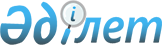 О внесении изменений в решение Мунайлинского районного маслихата от 27 января 2020 года № 50/468 "О бюджете сел, сельских округов на 2020-2022 годы"Решение Мунайлинского районного маслихата Мангистауской области от 28 мая 2020 года № 54/503. Зарегистрировано Департаментом юстиции Мангистауской области 9 июня 2020 года № 4228
      В соответствии с Бюджетным кодексом Республики Казахстан от 4 января 2008 года, Законом Республики Казахстан от 23 января 2001 года "О местном государственном управлении и самоуправлении в Республике Казахстан" и решением Мунайлинского районного маслихата от 11 мая 2020 года №53/498 "О внесении изменений и дополнений в решение Мунайлинского районного маслихата от 14 января 2020 года №49/464 "О районном бюджете на 2020-2022 годы" (зарегистрировано в Реестре государственной регистрации нормативных правовых актов за №4212) и на основании информационного письма республиканского государственного учреждения "Департамент юстиции Мангистауской области Министерства юстиции Республики Казахстан" от 19 мая 2020 года №05-10-908, Мунайлинский районный маслихат РЕШИЛ:
      1. Внести в решение Мунайлинского районного маслихата от 27 января 2020 года №50/468 "О бюджете сел, сельских округов на 2020-2022 годы" (зарегистрировано в Реестре государственной регистрации нормативных правовых актов за №4125, опубликовано 30 января 2020 года в Эталонном контрольном банке нормативных правовых актов Республики Казахстан) следующие изменения:
      заголовок указанного решения на русском языке изложить в новой редакции, текст на государственном языке не изменяется:
      "О бюджетах сел, сельских округов на 2020-2022 годы";
      пункт 1 указанного решения изложить в новой редакции:
      "1. Утвердить бюджеты сел, сельских округов на 2020-2022 годы согласно приложениям 1, 2, 3, 4, 5, 6, 7, 8, 9, 10, 11, 12, 13, 14, 15, 16, 17, 18, 19, 20 и 21 соответственно, в том числе на 2020 год в следующих объемах:
      1)доходы – 3 863 392,0 тысяч тенге, в том числе по:
      налоговым поступлениям – 573 926,0 тысяч тенге;
      неналоговым поступлениям – 2 240,0 тысяч тенге;
      поступлениям от продажи основного капитала – 0 тенге; 
      поступлениям трансфертов – 3 287 226,0 тысяч тенге;
      2)затраты – 3 918 239,9 тысяч тенге;
      3)чистое бюджетное кредитование – 0 тенге, в том числе:
      бюджетные кредиты – 0 тенге;
      погашение бюджетных кредитов – 0 тенге;
      4)сальдо по операциям с финансовыми активами – 0 тенге, в том числе:
      приобретение финансовых активов – 0 тенге;
      поступления от продажи финансовых активов государства – 0 тенге;
      5) дефицит (профицит) бюджета – - 54 847,9 тысяч тенге;
      6) финансирование дефицита (использование профицита) бюджета – 54 847,9 тысяч тенге, в том числе:
      поступление займов – 0 тенге;
      погашение займов – 0 тенге;
      используемые остатки бюджетных средств – 54 847,9 тысяч тенге.";
      пункт 2 изложить в новой редакции:
      "2. Учесть, что из районного бюджета на 2020 год в бюджеты сел, сельских округов выделена субвенция в сумме 2 854 316,0 тысяч тенге, в том числе:
      сельского округа Атамекен – 455 918,8 тысяч тенге;
      сельского округа Баскудык – 466 924,4 тысячи тенге;
      сельского округа Батыр – 282 170,7 тысяч тенге;
      села Баянды – 200 272,3 тысячи тенге;
      сельского округа Даулет – 216 111,3 тысячи тенге;
      сельского округа Кызылтобе – 459 051,1 тысяча тенге;
      села Мангистау – 773 867,4 тысячи тенге.";
      приложения 1, 2, 3, 4, 5, 6 и 7 к указанному решению изложить в новой редакции согласно приложениям 1, 2, 3, 4, 5, 6 и 7 к настоящему решению.
      2. Контроль за исполнением настоящего решения возложить на бюджетную комиссию Мунайлинского района (председатель комиссии Н. Жолбаев).
      3. Государственному учреждению "Аппарат Мунайлинского районного маслихата" (руководитель аппарата А. Жанбуршина) обеспечить государственную регистрацию настоящего решения в органах юстиции и его официальное опубликование в средствах массовой информации.
      4. Настоящее решение вводится в действие с 1 января 2020 года. Бюджет сельского округа Атамекен на 2020 год Бюджет сельского округа Баскудык на 2020 год Бюджет сельского округа Батыр на 2020 год Бюджет села Баянды на 2020 год Бюджет сельского округа Даулет на 2020 год Бюджет сельского округа Кызылтобе на 2020 год Бюджет села Мангистау на 2020 год
					© 2012. РГП на ПХВ «Институт законодательства и правовой информации Республики Казахстан» Министерства юстиции Республики Казахстан
				
      Председатель сессии 

Н. Сарбасов

      Секретарь Мунайлинского районного маслихата 

Б. Назар
Приложение 1 к решениюМунайлинского районного маслихатаот 28 мая 2020 года №54/503Приложение 1 к решениюМунайлинского районного маслихатаот 27 января 2020 года №50/468
Категория
Категория
Категория
Наименование
Сумма, тысяч тенге
Класс
Класс
Наименование
Сумма, тысяч тенге
Подкласс
Наименование
Сумма, тысяч тенге
1. Доходы
596 915,8
1
Налоговые поступления
101 858,0
01
Подоходный налог
46 625,0
2
Индивидуальный подоходный налог
46 625,0
04
Hалоги на собственность
55 233,0
1
Hалоги на имущество
1 838,0
3
Земельный налог
3 323,0
4
Hалог на транспортные средства
50 072,0
4
Поступления трансфертов
495 057,8
02
Трансферты из вышестоящих органов государственного управления
495 057,8
3
Трансферты из районного (города областного значения) бюджета
495 057,8
Функциональная группа
Функциональная группа
Функциональная группа
Наименование
Сумма, тысяч тенге
Администратор бюджетных программ
Администратор бюджетных программ
Наименование
Сумма, тысяч тенге
Программа
Наименование
Сумма, тысяч тенге
2. Затраты
609 502,3
01
Государственные услуги общего характера
57 132,0
124
Аппарат акима города районного значения, села, поселка, сельского округа
57 132,0
001
Услуги по обеспечению деятельности акима города районного значения, села, поселка, сельского округа
57 132,0
04
Образование
464 290,3
124
Аппарат акима города районного значения, села, поселка, сельского округа
464 290,3
004
Дошкольное воспитание и обучение и организация медицинского обслуживания в организациях дошкольного воспитания и обучения
437 985,3
005
Организация бесплатного подвоза учащихся до ближайшей школы и обратно в сельской местности
26 305,0
07
Жилищно-коммунальное хозяйство
88 080,0
124
Аппарат акима города районного значения, села, поселка, сельского округа
88 080,0
008
Освещение улиц в населенных пунктах
41 900,0
009
Обеспечение санитарии населенных пунктов
26 331,0
011
Благоустройство и озеленение населенных пунктов
19 849,0
08
Культура, спорт, туризм и информационное пространство
0,0
124
Аппарат акима города районного значения, села, поселка, сельского округа
0,0
028
Проведение физкультурно-оздоровительных и спортивных мероприятий на местном уровне
0,0
3. Чистое бюджетное кредитование
0
бюджетные кредиты
0
погашение бюджетных кредитов
0
4. Сальдо по операциям с финансовыми активами
0
приобретение финансовых активов
0
поступления от продажи финансовых активов государства
0
5. Дефицит (профицит) бюджета
-12 586,5
6. Финансирование дефицита (использование профицита) бюджета
12 586,5
поступление займов
0
погашение займов
0
8
Используемые остатки бюджетных средств
12 586,5
01
Остатки бюджетных средств
12 586,5
1
Свободные остатки бюджетных средств
12 586,5Приложение 2 к решениюМунайлинского районного маслихатаот 28 мая 2020 года №54/503Приложение 2 к решениюМунайлинского районного маслихатаот 27 января 2020 года №50/468
Категория
Категория
Категория
Наименование
Сумма, тысяч тенге
Класс
Класс
Наименование
Сумма, тысяч тенге
Подкласс
Наименование
Сумма, тысяч тенге
1. Доходы
712 969,8
1
Налоговые поступления
134 423,0
01
Подоходный налог
46 125,0
2
Индивидуальный подоходный налог
46 125,0
04
Hалоги на собственность
88 298,0
1
Hалоги на имущество
2 651,0
3
Земельный налог
3 261,0
4
Hалог на транспортные средства
82 386,0
2
Неналоговые поступления
776,4
04
Штрафы, пени, санкции, взыскания, налагаемые государственными учреждениями, финансируемыми из государственного бюджета, а также содержащимися и финансируемыми из бюджета (сметы расходов) Национального Банка Республики Казахстан
 

776,4
 

1
Штрафы, пени, санкции, взыскания, налагаемые государственными учреждениями, финансируемыми из государственного бюджета, а также содержащимися и финансируемыми из бюджета (сметы расходов) Национального Банка Республики Казахстан, за исключением поступлений от организаций нефтяного сектора и в Фонд компенсации потерпевшим
 

776,4
4
Поступления трансфертов
577 770,4
02
Трансферты из вышестоящих органов государственного управления
577 770,4
3
Трансферты из районного (города областного значения) бюджета
577 770,4
Функциональная группа
Функциональная группа
Функциональная группа
Наименование
Сумма, тысяч тенге
Администратор бюджетных программ
Администратор бюджетных программ
Наименование
Сумма, тысяч тенге
Программа
Наименование
Сумма, тысяч тенге
2. Затраты
721 792,8
01
Государственные услуги общего характера
57 790,0
124
Аппарат акима города районного значения, села, поселка, сельского округа
57 790,0
001
Услуги по обеспечению деятельности акима города районного значения, села, поселка, сельского округа
57 790,0
04
Образование
579 246,8
124
Аппарат акима города районного значения, села, поселка, сельского округа
579 246,8
004
Дошкольное воспитание и обучение и организация медицинского обслуживания в организациях дошкольного воспитания и обучения
482 619,8
005
Организация бесплатного подвоза учащихся до ближайшей школы и обратно в сельской местности
96 627,0
07
Жилищно-коммунальное хозяйство
84 756,0
124
Аппарат акима города районного значения, села, поселка, сельского округа
84 756,0
008
Освещение улиц в населенных пунктах
37 092,0
009
Обеспечение санитарии населенных пунктов
28 815,0
011
Благоустройство и озеленение населенных пунктов
18 849,0
08
Культура, спорт, туризм и информационное пространство
0,0
124
Аппарат акима города районного значения, села, поселка, сельского округа
0,0
028
Проведение физкультурно-оздоровительных и спортивных мероприятий на местном уровне
0,0
3. Чистое бюджетное кредитование
0
бюджетные кредиты
0
погашение бюджетных кредитов
0
4. Сальдо по операциям с финансовыми активами
0
приобретение финансовых активов
0
поступления от продажи финансовых активов государства
0
5. Дефицит (профицит) бюджета
- 8 823,0
6. Финансирование дефицита (использование профицита) бюджета
8 823,0
поступление займов
0
погашение займов
0
8
Используемые остатки бюджетных средств
8 823,0
01
Остатки бюджетных средств
8 823,0
1
Свободные остатки бюджетных средств
8 823,0Приложение 3 к решениюМунайлинского районного маслихатаот 28 мая 2020 года №54/503Приложение 3 к решениюМунайлинского районного маслихатаот 27 января 2020 года №50/468
Категория
Категория
Категория
Наименование
Сумма, тысяч тенге
Класс
Класс
Наименование
Сумма, тысяч тенге
Подкласс 
Наименование
Сумма, тысяч тенге
1. Доходы
483 411,1
1
Налоговые поступления
20 768,0
01
Подоходный налог
5 230,0
2
Индивидуальный подоходный налог
5 230,0
04
Hалоги на собственность
15 538,0
1
Hалоги на имущество
538,0
3
Земельный налог
3 613,0
4
Hалог на транспортные средства
11 387,0
2
Неналоговые поступления
189,4
04
Штрафы, пени, санкции, взыскания, налагаемые государственными учреждениями, финансируемыми из государственного бюджета, а также содержащимися и финансируемыми из бюджета (сметы расходов) Национального Банка Республики Казахстан
 

189,4
 

1
Штрафы, пени, санкции, взыскания, налагаемые государственными учреждениями, финансируемыми из государственного бюджета, а также содержащимися и финансируемыми из бюджета (сметы расходов) Национального Банка Республики Казахстан, за исключением поступлений от организаций нефтяного сектора и в Фонд компенсации потерпевшим
 

189,4
4
Поступления трансфертов
462 453,7
02
Трансферты из вышестоящих органов государственного управления
462 453,7
3
Трансферты из районного (города областного значения) бюджета
462 453,7
Функциональная группа
Функциональная группа
Функциональная группа
Наименование
Сумма, тысяч тенге
Администратор бюджетных программ
Администратор бюджетных программ
Наименование
Сумма, тысяч тенге
Программа 
Наименование
Сумма, тысяч тенге
2. Затраты
485 345,5
01
Государственные услуги общего характера
42 051,0
124
Аппарат акима города районного значения, села, поселка, сельского округа
42 051,0
001
Услуги по обеспечению деятельности акима города районного значения, села, поселка, сельского округа
42 051,0
04
Образование
323 921,3
124
Аппарат акима города районного значения, села, поселка, сельского округа
323 921,3
004
Дошкольное воспитание и обучение и организация медицинского обслуживания в организациях дошкольного воспитания и обучения
143 638,3
005
Организация бесплатного подвоза учащихся до ближайшей школы и обратно в сельской местности
180 283,0
07
Жилищно-коммунальное хозяйство
119 371,0
124
Аппарат акима города районного значения, села, поселка, сельского округа
119 371,0
008
Освещение улиц в населенных пунктах
60 184,0
009
Обеспечение санитарии населенных пунктов
37 338,0
011
Благоустройство и озеленение населенных пунктов
21 849,0
08
Культура, спорт, туризм и информационное пространство
0,0
124
Аппарат акима города районного значения, села, поселка, сельского округа
0,0
028
Проведение физкультурно-оздоровительных и спортивных мероприятий на местном уровне
0,0
15
Трансферты
2,2
124
Аппарат акима города районного значения, села, поселка, сельского округа
2,2
048
Возврат неиспользованных (недоиспользованных) целевых трансфертов
2,2
3. Чистое бюджетное кредитование
0
бюджетные кредиты
0
погашение бюджетных кредитов
0
4. Сальдо по операциям с финансовыми активами
0
приобретение финансовых активов
0
поступления от продажи финансовых активов государства
0
5. Дефицит (профицит) бюджета
- 1 934,4
6. Финансирование дефицита (использование профицита) бюджета
1 934,4
поступление займов
0
погашение займов
0
8
Используемые остатки бюджетных средств
1 934,4
01
Остатки бюджетных средств
1 934,4
1
Свободные остатки бюджетных средств
1 934,4Приложение 4 к решениюМунайлинского районного маслихатаот 28 мая 2020 года №54/503Приложение 4 к решениюМунайлинского районного маслихатаот 27 января 2020 года №50/468
Категория
Категория
Категория
Наименование
Сумма, тысяч тенге
Класс
Класс
Наименование
Сумма, тысяч тенге
Подкласс
Наименование
Сумма, тысяч тенге
1. Доходы
253 532,9
1
Налоговые поступления
38 834,0
01
Подоходный налог
5 325,0
2
Индивидуальный подоходный налог
5 325,0
04
Hалоги на собственность
33 509,0
1
Hалоги на имущество
518,0
3
Земельный налог
2 777,0
4
Hалог на транспортные средства
30 214,0
2
Неналоговые поступления
577,6
04
Штрафы, пени, санкции, взыскания, налагаемые государственными учреждениями, финансируемыми из государственного бюджета, а также содержащимися и финансируемыми из бюджета (сметы расходов) Национального Банка Республики Казахстан
 

577,6
 

1
Штрафы, пени, санкции, взыскания, налагаемые государственными учреждениями, финансируемыми из государственного бюджета, а также содержащимися и финансируемыми из бюджета (сметы расходов) Национального Банка Республики Казахстан, за исключением поступлений от организаций нефтяного сектора и в Фонд компенсации потерпевшим
 

577,6
4
Поступления трансфертов
214 121,3
02
Трансферты из вышестоящих органов государственного управления
214 121,3
3
Трансферты из районного (города областного значения) бюджета
214 121,3
Функциональная группа
Функциональная группа
Функциональная группа
Наименование
Сумма, тысяч тенге
Администратор бюджетных программ
Администратор бюджетных программ
Наименование
Сумма, тысяч тенге
Программа
Наименование
Сумма, тысяч тенге
2. Затраты
257 394,8
01
Государственные услуги общего характера
34 667,0
124
Аппарат акима города районного значения, села, поселка, сельского округа
34 667,0
001
Услуги по обеспечению деятельности акима города районного значения, села, поселка, сельского округа
34 667,0
04
Образование
151 453,4
124
Аппарат акима города районного значения, села, поселка, сельского округа
151 453,4
004
Дошкольное воспитание и обучение и организация медицинского обслуживания в организациях дошкольного воспитания и обучения
151 453,4
07
Жилищно-коммунальное хозяйство
49 073,0
124
Аппарат акима города районного значения, села, поселка, сельского округа
49 073,0
008
Освещение улиц в населенных пунктах
11 224,0
009
Обеспечение санитарии населенных пунктов
21 000,0
011
Благоустройство и озеленение населенных пунктов
16 849,0
08
Культура, спорт, туризм и информационное пространство
22 000,0
124
Аппарат акима города районного значения, села, поселка, сельского округа
22 000,0
028
Проведение физкультурно-оздоровительных и спортивных мероприятий на местном уровне
0,0
006
Поддержка культурно-досуговой работы на местном уровне
22 000,0
15
Трансферты
201,4
124
Аппарат акима города районного значения, села, поселка, сельского округа
201,4
048
Возврат неиспользованных (недоиспользованных) целевых трансфертов
201,4
3. Чистое бюджетное кредитование
0
бюджетные кредиты
0
погашение бюджетных кредитов
0
4. Сальдо по операциям с финансовыми активами
0
приобретение финансовых активов
0
поступления от продажи финансовых активов государства
0
5. Дефицит (профицит) бюджета
- 3 861,9
6. Финансирование дефицита (использование профицита) бюджета
3 861,9
поступление займов
0
погашение займов
0
8
Используемые остатки бюджетных средств
3 861,9
01
Остатки бюджетных средств
3 861,9
1
Свободные остатки бюджетных средств
3 861,9Приложение 5 к решениюМунайлинского районного маслихатаот 28 мая 2020 года №54/503Приложение 5 к решениюМунайлинского районного маслихатаот 27 января 2020 года №50/468
Категория
Категория
Категория
Наименование
Сумма, тысяч тенге
Класс
Класс
Наименование
Сумма, тысяч тенге
Подкласс
Наименование
Сумма, тысяч тенге
1. Доходы
277 828,3
1
Налоговые поступления
35 555,0
01
Подоходный налог
6 265,0
2
Индивидуальный подоходный налог
6 265,0
04
Hалоги на собственность
29 290,0
1
Hалоги на имущество
338,0
3
Земельный налог
3 019,0
4
Hалог на транспортные средства
25 933,0
4
Поступления трансфертов
242 273,3
02
Трансферты из вышестоящих органов государственного управления
242 273,3
3
Трансферты из районного (города областного значения) бюджета
242 273,3
Функциональная группа
Функциональная группа
Функциональная группа
Наименование
Сумма, тысяч тенге
Администратор бюджетных программ
Администратор бюджетных программ
Наименование
Сумма, тысяч тенге
Программа
Наименование
Сумма, тысяч тенге
2. Затраты
281 717,1
01
Государственные услуги общего характера
41 952,0
124
Аппарат акима города районного значения, села, поселка, сельского округа
41 952,0
001
Услуги по обеспечению деятельности акима города районного значения, села, поселка, сельского округа
41 952,0
04
Образование
166 038,8
124
Аппарат акима города районного значения, села, поселка, сельского округа
166 038,8
004
Дошкольное воспитание и обучение и организация медицинского обслуживания в организациях дошкольного воспитания и обучения
153 033,8
005
Организация бесплатного подвоза учащихся до ближайшей школы и обратно в сельской местности
13 005,0
07
Жилищно-коммунальное хозяйство
73 726,0
124
Аппарат акима города районного значения, села, поселка, сельского округа
73 726,0
008
Освещение улиц в населенных пунктах
41 688,0
009
Обеспечение санитарии населенных пунктов
11 612,0
011
Благоустройство и озеленение населенных пунктов
20 426,0
08
Культура, спорт, туризм и информационное пространство
0,0
124
Аппарат акима города районного значения, села, поселка, сельского округа
0,0
028
Проведение физкультурно-оздоровительных и спортивных мероприятий на местном уровне
0,0
15
Трансферты
0,3
124
Аппарат акима города районного значения, села, поселка, сельского округа
0,3
048
Возврат неиспользованных (недоиспользованных) целевых трансфертов
0,3
3. Чистое бюджетное кредитование
0
бюджетные кредиты
0
погашение бюджетных кредитов
0
4. Сальдо по операциям с финансовыми активами
0
приобретение финансовых активов
0
поступления от продажи финансовых активов государства
0
5. Дефицит (профицит) бюджета
- 3 888,8
6. Финансирование дефицита (использование профицита) бюджета
3 888,8
поступление займов
0
погашение займов
0
8
Используемые остатки бюджетных средств
3 888,8
01
Остатки бюджетных средств
3 888,8
1
Свободные остатки бюджетных средств
3 888,8Приложение 6 к решениюМунайлинского районного маслихатаот 28 мая 2020 года №54/503Приложение 6 к решениюМунайлинского районного маслихатаот 27 января 2020 года №50/468
Категория
Категория
Категория
Наименование
Сумма, тысяч тенге
Класс
Класс
Наименование
Сумма, тысяч тенге
Подкласс
Наименование
Сумма, тысяч тенге
1. Доходы
594 795,1
1
Налоговые поступления
106 116,0
01
Подоходный налог
31 210,0
2
Индивидуальный подоходный налог
31 210,0
04
Hалоги на собственность
74 906,0
1
Hалоги на имущество
748,0
3
Земельный налог
3 468,0
4
Hалог на транспортные средства
70 690,0
4
Поступления трансфертов
488 679,1
02
Трансферты из вышестоящих органов государственного управления
488 679,1
3
Трансферты из районного (города областного значения) бюджета
488 679,1
Функциональная группа
Функциональная группа
Функциональная группа
Наименование
Сумма, тысяч тенге
Администратор бюджетных программ
Администратор бюджетных программ
Наименование
Сумма, тысяч тенге
Программа
Наименование
Сумма, тысяч тенге
2. Затраты
601 581,0
01
Государственные услуги общего характера
58 617,0
124
Аппарат акима города районного значения, села, поселка, сельского округа
58 617,0
001
Услуги по обеспечению деятельности акима города районного значения, села, поселка, сельского округа
58 617,0
04
Образование
365 794,0
124
Аппарат акима города районного значения, села, поселка, сельского округа
365 794,0
004
Дошкольное воспитание и обучение и организация медицинского обслуживания в организациях дошкольного воспитания и обучения
365 794,0
07
Жилищно-коммунальное хозяйство
124 353,0
124
Аппарат акима города районного значения, села, поселка, сельского округа
124 353,0
008
Освещение улиц в населенных пунктах
58 460,0
009
Обеспечение санитарии населенных пунктов
42 544,0
011
Благоустройство и озеленение населенных пунктов
23 349,0
08
Культура, спорт, туризм и информационное пространство
52 817,0
124
Аппарат акима города районного значения, села, поселка, сельского округа
52 817,0
006
Поддержка культурно-досуговой работы на местном уровне
52 817,0
028
Проведение физкультурно-оздоровительных и спортивных мероприятий на местном уровне
0,0
3. Чистое бюджетное кредитование
0
бюджетные кредиты
0
погашение бюджетных кредитов
0
4. Сальдо по операциям с финансовыми активами
0
приобретение финансовых активов
0
поступления от продажи финансовых активов государства
0
5. Дефицит (профицит) бюджета
- 6 785,9
6. Финансирование дефицита (использование профицита) бюджета
6 785,9
поступление займов
0
погашение займов
0
8
Используемые остатки бюджетных средств
6 785,9
01
Остатки бюджетных средств
6 785,9
1
Свободные остатки бюджетных средств
6 785,9Приложение 7 к решениюМунайлинского районного маслихатаот 28 мая 2020 года №54/503Приложение 7 к решениюМунайлинского районного маслихатаот 27 января 2020 года №50/468
Категория
Категория
Категория
Наименование
Сумма, тысяч тенге
Класс
Класс
Наименование
Сумма, тысяч тенге
Подкласс
Наименование
Сумма, тысяч тенге
1. Доходы
943 939,0
1
Налоговые поступления
136 372,0
01
Подоходный налог
45 625,0
2
Индивидуальный подоходный налог
45 625,0
04
Hалоги на собственность
90 724,0
1
Hалоги на имущество
2 538,0
3
Земельный налог
3 339,0
4
Hалог на транспортные средства
84 847,0
05
Внутренние налоги на товары, работы и услуги
23,0
4
Сборы за ведение предпринимательской и профессиональной деятельности
23,0
2
Неналоговые поступления
696,6
04
Штрафы, пени, санкции, взыскания, налагаемые государственными учреждениями, финансируемыми из государственного бюджета, а также содержащимися и финансируемыми из бюджета (сметы расходов) Национального Банка Республики Казахстан
 

696,6
 

1
Штрафы, пени, санкции, взыскания, налагаемые государственными учреждениями, финансируемыми из государственного бюджета, а также содержащимися и финансируемыми из бюджета (сметы расходов) Национального Банка Республики Казахстан, за исключением поступлений от организаций нефтяного сектора и в Фонд компенсации потерпевшим
 

696,6
4
Поступления трансфертов
806 870,4
02
Трансферты из вышестоящих органов государственного управления
806 870,4
3
Трансферты из районного (города областного значения) бюджета
806 870,4
Функциональная группа
Функциональная группа
Функциональная группа
Наименование
Сумма, тысяч тенге
Администратор бюджетных программ
Администратор бюджетных программ
Наименование
Сумма, тысяч тенге
Программа
Наименование
Сумма, тысяч тенге
2. Затраты
960 906,4
01
Государственные услуги общего характера
66 886,0
124
Аппарат акима города районного значения, села, поселка, сельского округа
66 886,0
001
Услуги по обеспечению деятельности акима города районного значения, села, поселка, сельского округа
66 886,0
04
Образование
752 333,4
124
Аппарат акима города районного значения, села, поселка, сельского округа
752 333,4
004
Дошкольное воспитание и обучение и организация медицинского обслуживания в организациях дошкольного воспитания и обучения
752 333,4
06
Социальная помощь и социальное обеспечение
3 348,0
124
Аппарат акима города районного значения, села, поселка, сельского округа
3 348,0
003
Оказание социальной помощи нуждающимся гражданам на дому
3 348,0
07
Жилищно-коммунальное хозяйство
138 339,0
124
Аппарат акима города районного значения, села, поселка, сельского округа
138 339,0
008
Освещение улиц в населенных пунктах
61 311,0
009
Обеспечение санитарии населенных пунктов
58 178,0
011
Благоустройство и озеленение населенных пунктов
18 850,0
08
Культура, спорт, туризм и информационное пространство
0,0
124
Аппарат акима города районного значения, села, поселка, сельского округа
0,0
028
Проведение физкультурно-оздоровительных и спортивных мероприятий на местном уровне
0,0
3. Чистое бюджетное кредитование
0
бюджетные кредиты
0
погашение бюджетных кредитов
0
4. Сальдо по операциям с финансовыми активами
0
приобретение финансовых активов
0
поступления от продажи финансовых активов государства
0
5. Дефицит (профицит) бюджета
- 16 967,4
6. Финансирование дефицита (использование профицита) бюджета
16 967,4
поступление займов
0
погашение займов
0
8
Используемые остатки бюджетных средств
16 967,4
01
Остатки бюджетных средств
16 967,4
1
Свободные остатки бюджетных средств
16 967,4